РАСПИСАНИЕзанятий студентов 2 курса заочной формы обучения на 3 (осенний) семестр 2021-2022 учебного годаЗав. учебной частью Курского филиала Финуниверситета														О.В. Калимов«13» сентября 2021 г.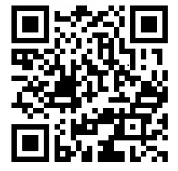 УТВЕРЖДАЮДиректор Курского филиала Финуниверситета_______________________Ю.В. Вертакова«13» сентября 2021 г.День неделиВремяКРС20-1Б-ЭК02КРС20-1Б-МН02КРС20-1Б-ЭК03(по инд. учебным планам на базе СПО)04.10.2021 Понедельник9.00Анализ данных (лк) ст. преп. Есенкова Г.А. ауд. 313Теория организации (лк) доц. Чулакова А.Л. ауд. 208Иностранный язык в профессиональной сфере (пр.) доц. Ефимова Ю.А. ауд. 30804.10.2021 Понедельник10.40Анализ данных (лк) ст. преп. Есенкова Г.А. ауд. 313Теория организации (лк) доц. Чулакова А.Л. ауд. 208Иностранный язык в профессиональной сфере (пр.) доц. Ефимова Ю.А. ауд. 30804.10.2021 Понедельник12.30Иностранный язык в профессиональной сфере (пр.) доц. Ефимова Ю.А. ауд. 208Иностранный язык в профессиональной сфере (пр.) доц. Ефимова Ю.А. ауд. 208Мировая экономика и международные экономические отношения (лк) доц. Мохов И.А. ауд. 30804.10.2021 Понедельник14.10Иностранный язык в профессиональной сфере (пр.) доц. Ефимова Ю.А. ауд. 208Иностранный язык в профессиональной сфере (пр.) доц. Ефимова Ю.А. ауд. 208Мировая экономика и международные экономические отношения (лк) доц. Мохов И.А. ауд. 30804.10.2021 Понедельник15.5004.10.2021 Понедельник17.3004.10.2021 Понедельник19.1005.10.2021 Вторник9.00Анализ данных (пр.) ст. преп. Есенкова Г.А. ауд. 31305.10.2021 Вторник10.40Анализ данных (пр.) ст. преп. Есенкова Г.А. ауд. 309Теория и история менеджмента (лк) ст. преп. Непочатых О.Ю. ауд. 20805.10.2021 Вторник12.30Макроэкономика (лк) доц. Мохов И.А. ауд. 106Теория и история менеджмента (лк) ст. преп. Непочатых О.Ю. ауд. 20805.10.2021 Вторник14.10Макроэкономика (лк) доц. Мохов И.А. ауд. 106Гражданское право (лк) доц. Спицына А.О. ауд. 208Иностранный язык в профессиональной сфере (пр.) доц. Ефимова Ю.А. ауд. 30805.10.2021 Вторник15.50Гражданское право (лк) доц. Спицына А.О. ауд. 208Иностранный язык в профессиональной сфере (пр.) доц. Ефимова Ю.А. ауд. 30805.10.2021 Вторник17.30Деньги, кредит, банки (лк) доц. Булгакова М.М. ауд. 30805.10.2021 Вторник19.10Деньги, кредит, банки (лк) доц. Булгакова М.М. ауд. 308День неделиВремяКРС20-1Б-ЭК02КРС20-1Б-МН02КРС20-1Б-ЭК03(по инд. учебным планам на базе СПО)06.10.2021 Среда9.00Анализ данных (пр.) ст. преп. Есенкова Г.А. ауд. 30906.10.2021 Среда10.40Анализ данных (пр.) ст. преп. Есенкова Г.А. ауд. 313Теория и история менеджмента (пр.) ст. преп. Непочатых О.Ю. ауд. 20806.10.2021 Среда12.30Теория бухгалтерского учета (лк) доц. Федорченко О.И. ауд. 106Теория и история менеджмента (пр.) ст. преп. Непочатых О.Ю. ауд. 20806.10.2021 Среда14.10Гражданское право (пр.) доц. Спицына А.О. ауд. 208Теория бухгалтерского учета (лк) доц. Федорченко О.И. ауд. 30806.10.2021 Среда15.50Гражданское право (пр.) доц. Спицына А.О. ауд. 208Налогообложение организаций (лк) доц. Феоктистова Т.В. ауд. 30806.10.2021 Среда17.30Налогообложение организаций (лк) доц. Феоктистова Т.В. ауд. 30806.10.2021 Среда19.10Налогообложение организаций (пр.) доц. Феоктистова Т.В. ауд. 30807.10.2021 Четверг9.00Анализ данных (пр.) ст. преп. Есенкова Г.А. ауд. 30907.10.2021 Четверг10.40Анализ данных (пр.) ст. преп. Есенкова Г.А. ауд. 309Основы бизнеса (лк) доц. Чулакова А.Л. ауд. 20807.10.2021 Четверг12.30Философия (лк) проф. Беспарточный Б.Д. ауд. 106Основы бизнеса (лк) доц. Чулакова А.Л. ауд. 208Теория бухгалтерского учета (лк) доц. Федорченко О.И. ауд. 30807.10.2021 Четверг14.10Философия (лк) проф. Беспарточный Б.Д. ауд. 106Анализ данных (лк) ст. преп. Есенкова Г.А. ауд. 208Теория бухгалтерского учета (пр.) доц. Федорченко О.И. ауд. 30807.10.2021 Четверг15.50Анализ данных (лк) ст. преп. Есенкова Г.А. ауд. 208Иностранный язык в профессиональной сфере (пр.) доц. Ефимова Ю.А. ауд. 30807.10.2021 Четверг17.30Иностранный язык в профессиональной сфере (пр.) доц. Ефимова Ю.А. ауд. 30808.10.2021 Пятница9.00Иностранный язык в профессиональной сфере (пр.) доц. Ефимова Ю.А. ауд. 208Иностранный язык в профессиональной сфере (пр.) доц. Ефимова Ю.А. ауд. 20808.10.2021 Пятница10.40Иностранный язык в профессиональной сфере (пр.) доц. Ефимова Ю.А. ауд. 208Иностранный язык в профессиональной сфере (пр.) доц. Ефимова Ю.А. ауд. 20808.10.2021 Пятница12.30Макроэкономика (пр.) доц. Мохов И.А. ауд. 106Анализ данных (лк) ст. преп. Есенкова Г.А. ауд. 20808.10.2021 Пятница14.10Макроэкономика (пр.) доц. Мохов И.А. ауд. 106Анализ данных (лк) ст. преп. Есенкова Г.А. ауд. 208Налогообложение организаций (пр.) доц. Феоктистова Т.В. ауд. 30808.10.2021 Пятница15.50Налогообложение организаций (пр.) доц. Феоктистова Т.В. ауд. 30808.10.2021 Пятница17.30Деньги, кредит, банки (пр.) доц. Булгакова М.М. ауд. 30808.10.2021 Пятница19.10Деньги, кредит, банки (пр.) доц. Булгакова М.М. ауд. 30809.10.2021 Суббота9.00Иностранный язык в профессиональной сфере (пр.) доц. Ефимова Ю.А. ауд. 208Иностранный язык в профессиональной сфере (пр.) доц. Ефимова Ю.А. ауд. 208Деньги, кредит, банки (пр.) доц. Булгакова М.М. ауд. 30809.10.2021 Суббота10.40Иностранный язык в профессиональной сфере (пр.) доц. Ефимова Ю.А. ауд. 208Иностранный язык в профессиональной сфере (пр.) доц. Ефимова Ю.А. ауд. 208Деньги, кредит, банки (пр.) доц. Булгакова М.М. ауд. 30809.10.2021 Суббота12.30Философия (пр.) проф. Беспарточный Б.Д. ауд. 106Анализ данных (пр.) ст. преп. Есенкова Г.А. ауд. 313Иностранный язык в профессиональной сфере (пр.) доц. Ефимова Ю.А. ауд. 30809.10.2021 Суббота14.10Философия (пр.) проф. Беспарточный Б.Д. ауд. 106Анализ данных (пр.) ст. преп. Есенкова Г.А. ауд. 313Иностранный язык в профессиональной сфере (пр.) доц. Ефимова Ю.А. ауд. 30811.10.2021 Понедельник9.00Иностранный язык в профессиональной сфере (пр.) доц. Ефимова Ю.А. ауд. 208Иностранный язык в профессиональной сфере (пр.) доц. Ефимова Ю.А. ауд. 20811.10.2021 Понедельник10.40Иностранный язык в профессиональной сфере (пр.) доц. Ефимова Ю.А. ауд. 208Иностранный язык в профессиональной сфере (пр.) доц. Ефимова Ю.А. ауд. 20811.10.2021 Понедельник12.30Макроэкономика (пр.) доц. Мохов И.А. ауд. 106Теория и история менеджмента (пр.) ст. преп. Непочатых О.Ю. ауд. 20811.10.2021 Понедельник14.10Макроэкономика (пр.) доц. Мохов И.А. ауд. 106Теория и история менеджмента (пр.) ст. преп. Непочатых О.Ю. ауд. 208Налогообложение организаций (пр.) доц. Феоктистова Т.В. ауд. 30811.10.2021 Понедельник15.50Анализ данных (лк) ст. преп. Есенкова Г.А. ауд. 30811.10.2021 Понедельник17.30Финансы (лк) доц. Булгакова М.М. ауд. 30811.10.2021 Понедельник19.10Финансы (лк) доц. Булгакова М.М. ауд. 30812.10.2021 Вторник9.00Теория организации (пр.) доц. Чулакова А.Л. ауд. 20812.10.2021 Вторник10.40Теория бухгалтерского учета (лк) доц. Федорченко О.И. ауд. 106Теория организации (пр.) доц. Чулакова А.Л. ауд. 20812.10.2021 Вторник12.30Теория бухгалтерского учета (пр.) доц. Федорченко О.И. ауд. 106Анализ данных (пр.) ст. преп. Есенкова Г.А. ауд. 30912.10.2021 Вторник14.10Макроэкономика (пр.) доц. Мохов И.А. ауд. 106Анализ данных (пр.) ст. преп. Есенкова Г.А. ауд. 313Теория бухгалтерского учета (пр.) доц. Федорченко О.И. ауд. 30812.10.2021 Вторник15.50Макроэкономика (пр.) доц. Мохов И.А. ауд. 106Теория бухгалтерского учета (пр.) доц. Федорченко О.И. ауд. 30812.10.2021 Вторник17.30Финансы (пр.) доц. Булгакова М.М. ауд. 30812.10.2021 Вторник19.10Финансы (пр.) доц. Булгакова М.М. ауд. 308День неделиВремяКРС20-1Б-ЭК02КРС20-1Б-МН02КРС20-1Б-ЭК03(по инд. учебным планам на базе СПО)13.10.2021 Среда9.00Теория бухгалтерского учета (пр.) доц. Федорченко О.И. ауд. 106Анализ данных (пр.) ст. преп. Есенкова Г.А. ауд. 30913.10.2021 Среда10.40Теория бухгалтерского учета (пр.) доц. Федорченко О.И. ауд. 106Анализ данных (пр.) ст. преп. Есенкова Г.А. ауд. 31313.10.2021 Среда12.30Теория бухгалтерского учета (пр.) доц. Федорченко О.И. ауд. 106Теория организации (пр.) доц. Чулакова А.Л. ауд. 20813.10.2021 Среда14.10Теория организации (пр.) доц. Чулакова А.Л. ауд. 208Теория бухгалтерского учета (пр.) доц. Федорченко О.И. ауд. 30813.10.2021 Среда15.50Анализ данных (лк) ст. преп. Есенкова Г.А. ауд. 30813.10.2021 Среда17.30Анализ данных (пр.) ст. преп. Есенкова Г.А. ауд. 30913.10.2021 Среда19.10Анализ данных (пр.) ст. преп. Есенкова Г.А. ауд. 30914.10.2021 Четверг9.0014.10.2021 Четверг10.40Макроэкономика (пр.) доц. Мохов И.А. ауд. 10614.10.2021 Четверг12.30Макроэкономика (пр.) доц. Мохов И.А. ауд. 106Основы бизнеса (пр.) доц. Чулакова А.Л. ауд. 20814.10.2021 Четверг14.10Организация бухгалтерского учета (лк) доц. Федорченко О.И. ауд. 106Основы бизнеса (пр.) доц. Чулакова А.Л. ауд. 208Анализ данных (пр.) ст. преп. Есенкова Г.А. ауд. 30914.10.2021 Четверг15.50Организация бухгалтерского учета (лк) доц. Федорченко О.И. ауд. 106Гражданское право (пр.) доц. Спицына А.О. ауд. 208Мировая экономика и международные экономические отношения (пр.) доц. Мохов И.А. ауд. 30814.10.2021 Четверг17.30Гражданское право (пр.) доц. Спицына А.О. ауд. 208Финансы (пр.) доц. Булгакова М.М. ауд. 30814.10.2021 Четверг19.10Финансы (пр.) доц. Булгакова М.М. ауд. 30815.10.2021 Пятница9.00Организация бухгалтерского учета (пр.) доц. Федорченко О.И. ауд. 106Анализ данных (пр.) ст. преп. Есенкова Г.А. ауд. 31315.10.2021 Пятница10.40Организация бухгалтерского учета (пр.) доц. Федорченко О.И. ауд. 106Анализ данных (пр.) ст. преп. Есенкова Г.А. ауд. 31315.10.2021 Пятница12.30Философия (пр.) проф. Беспарточный Б.Д. ауд. 106Основы бизнеса (пр.) доц. Чулакова А.Л. ауд. 208Анализ данных (пр.) ст. преп. Есенкова Г.А. ауд. 31315.10.2021 Пятница14.10Философия (пр.) проф. Беспарточный Б.Д. ауд. 106Основы бизнеса (пр.) доц. Чулакова А.Л. ауд. 208Анализ данных (пр.) ст. преп. Есенкова Г.А. ауд. 31315.10.2021 Пятница15.50Анализ данных (пр.) ст. преп. Есенкова Г.А. ауд. 31315.10.2021 Пятница17.30Мировая экономика и международные экономические отношения (пр.) доц. Мохов И.А. ауд. 308День неделиВремяКРС20-1Б-ЭК02КРС20-1Б-МН02КРС20-1Б-ЭК03(по инд. учебным планам на базе СПО)16.10.2021 Суббота9.00Теория бухгалтерского учета (пр.) доц. Федорченко О.И. ауд. 106Анализ данных (пр.) ст. преп. Есенкова Г.А. ауд. 313Мировая экономика и международные экономические отношения (пр.) доц. Мохов И.А. ауд. 30816.10.2021 Суббота10.40Теория бухгалтерского учета (пр.) доц. Федорченко О.И. ауд. 106Анализ данных (пр.) ст. преп. Есенкова Г.А. ауд. 313Мировая экономика и международные экономические отношения (пр.) доц. Мохов И.А. ауд. 30816.10.2021 Суббота12.30Организация бухгалтерского учета (пр.) доц. Федорченко О.И. ауд. 106Теория организации (пр.) доц. Чулакова А.Л. ауд. 208Финансы (пр.) доц. Булгакова М.М. ауд. 30816.10.2021 Суббота14.10Организация бухгалтерского учета (пр.) доц. Федорченко О.И. ауд. 106Теория организации (пр.) доц. Чулакова А.Л. ауд. 208Финансы (пр.) доц. Булгакова М.М. ауд. 30816.10.2021 Суббота15.5018.10.2021 Понедельник9.00Основы бизнеса (пр.) доц. Чулакова А.Л. ауд. 20818.10.2021 Понедельник10.40Основы бизнеса (пр.) доц. Чулакова А.Л. ауд. 208Теория бухгалтерского учета (пр.) доц. Федорченко О.И. ауд. 30818.10.2021 Понедельник12.30Теория и история менеджмента (пр.) ст. преп. Непочатых О.Ю. ауд. 208Теория бухгалтерского учета (пр.) доц. Федорченко О.И. ауд. 30818.10.2021 Понедельник14.10Теория и история менеджмента (пр.) ст. преп. Непочатых О.Ю. ауд. 208Мировая экономика и международные экономические отношения (пр.) доц. Мохов И.А. ауд. 30818.10.2021 Понедельник15.50Мировая экономика и международные экономические отношения (пр.) доц. Мохов И.А. ауд. 308